INDIAN INSTITUTE OF TECHNOLOGY ROPAR 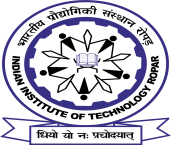 RESEARCH AND DEVELOPMENT SECTION PROJECT PURCHASE  Ph. 01881-231149, e-mail: purchaseicsr@iitrpr.ac.in, icsr-stores@iitrpr.ac.inक्रमांक/Sl. No.:__________	 दिनांक/Date: _________PURCHASE INDENT(For Budgetary Cum Finacial Approaval)(To be used for purchasing below Rs. 25,000/-)  8.The Indenter recommends the purchase of the following items from M/s  ______________________________ against quotation no:  ____________________dated____________________ as per following details:-. (Quotation(s) has/have been signed by the Indenter)“I, am personally satisfied that these goods purchased are of the requisite quality and specification and have been purchased from a reliable supplier at a reasonable price.”8. Is Goods are required for Research Purpose:        Yes [  ]          No [   ]9. If required for Research Purpose then Certificate for claming concessional GST under notification no. 45/2017 & 47/2017: (NOTE : 5% GST Concessional certificate can not be given in case of Direct and L1 Purchase where GST is inclusive.)Certified that purchase of above goods for which concessional GST is claimed is required for research purpose only10. For Government e-Marketplace (GeM)Whether the goods/services intended to be procured (as above) is/are available on Government e-Marketplace (GeM) or the supply of the same through GeM:Yes [  ]          No [   ]If available on the GeM, please attach the specification of the item as available on the GeM. (Signataure of Indenter)  For use by the R&D Purchase SectionQuotation signed by all the committee members. Calculations indicated above have been checked and found in order. Purchase proposal (Page no.______to_______) is in order.  The Competent Financial Authority (CFA) may kindly accord financial sanction to the extent of   Rs. ________________(Rupees _____________________________only) for the above purchase.J.S./Supdt (P)                                                                                                                   AR/DR/JR (Approved/Not Approved)Dean R&D/PI  Instructions1.As per this Office Memorandum No.F.1/26//2018-PPD dated.02.04.2019 received from the Ministry of Finance, Department of Expenditure, Procurement Policy Division that Common Use Goods and Services are to be procured mandatorily through GeM as per GFR Rule 147 & 149 and institute office order No.1412-19/ADMN-GeM/PS/487 dt.05.02.2020.2. The procurement of the second laptop from the Department Fund subject to the circular no. Reg-1/2018/IITRPR/167 dated 31.08.2018. As per circular, the faculty member can procure second laptop only after four years of first procurement irrespective of the source of funding like institute/CPDA. This will not be applicable on the procurement of laptops from the projects.3.All the IT related purchases which have varied technical specifications such as computers, laptops, mobiles, photocopiers, printers, UPS etc. are to be routed through IT Committee as per office order no. 562-15/AD-LIB/PS/191 dated 18.06.2019. However, small purchases of the above items and the value below     Rs. 25,000/- may be excluded, which may be decided at the HOD/PI level.4. All the purchases of furniture should be done through Store and Purchase Section as per the circular no. 752 dated 17.02.2020.1. Name of the Indenter :________________________________2. Designation :________________________________Budget has been noted in the relevant budget head IN Google Drive. Expenditure dubitable to:OFFICE ASSISTANT		                                HoDBudget has been noted in the relevant budget head IN Google Drive. Expenditure dubitable to:OFFICE ASSISTANT		                                HoD3. Department :________________________________4.GeM PurchaseYes [  ]                No [  ]11. For Government e-Marketplace (GeM)Whether the goods/services intended to be procured (as above) is/are available on Government e-Marketplace (GeM) or the supply of the same through GeM:Yes [  ]          No [   ]If available on the GeM, please attach the specification of the item as available on the GeM.If available on the GeM, please attach the specification of the item as available on the GeM. In case of non-availbilty of the items on the GeM, please attached GeMAR&PTS ID.If available on the GeM, please attach the specification of the item as available on the GeM. In case of non-availbilty of the items on the GeM, please attached GeMAR&PTS ID.5. Budget Head :Project [  ] Equipment [  ]Consumables [  ] Contingency [  ]  Other[  ]                                                                                                                        (Copy of Budgetary approval enclosed)                                                                                                                     (Copy of Budgetary approval enclosed)6. Project Name :______________(Please attached Sanction Order)7. Type of Item(s) [please tick mark whichever is applicable  :7. Type of Item(s) [please tick mark whichever is applicable  :    i. Consumable item(s) :a. Lab Consumables[  ]   b. General items[  ]          ii. Non-Consumable item(s) :a. Lab Equipment(s)[  ]  b.Office Equipment(s)[  ]   c. Lab Furniture[  ]  d.Office Furniture[  ]Sl. No.Detailed SpecificationsQtyRate(Rs.)Cost(Rs.)GST if anyTotalFor use by  Budget SectionFor use by  Budget Section(Amount in Rs.)(Amount in Rs.)Budget Sanctioned:Amount already Spent:Budget Available:Budget has been noted in the relevant budget head. Expenditure dubitable to:Budget has been noted in the relevant budget head. Expenditure dubitable to:Accountant/ JAO                               AAO                                            AR/DR/JR, R&D